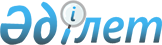 О внесении изменений в постановление акимата Кызылординской области от 20 декабря 2011 года N 240 "Об утверждении регламента государственной услуги "Выдача заключения о наличии культурной ценности у вывозимого и ввозимого предмета"
					
			Утративший силу
			
			
		
					Постановление Кызылординского областного акимата от 25 июля 2012 года N 510. Зарегистрировано Департаментом юстиции Кызылординской области 24 августа 2012 года за N 4308. Утратило силу постановлением Кызылординского областного акимата от 18 апреля 2013 года N 92      Сноска. Утратило силу постановлением Кызылординского областного акимата от 18.04.2013 N 92.      Примечание РЦПИ:

      В тексте сохранена авторская орфография и пунктуация.

      В соответствии с Законами Республики Казахстан от 27 ноября 2000 года "Об административных процедурах" и от 23 января 2001 года "О местном государственном управлении и самоуправлении в Республике Казахстан" акимат Кызылординской области ПОСТАНОВЛЯЕТ:



      1. Внести в постановление акимата Кызылординской области от 20 декабря 2011 года N 240 "Об утверждении регламента государственной услуги "Выдача заключения о наличии культурной ценности у вывозимого и ввозимого предмета" (зарегистрирован в Реестре государственной регистрации нормативных правовых актов за N 4292, опубликован в номерах газет "Сыр бойы" от 31 декабря 2011 года N 243-244, от 24 января 2012 года N 14 и "Кызылординские вести" от 31 декабря 2011 года N 213-214, от 24 января 2012 года N 12) следующие изменения:



      регламент государственной услуги "Выдача заключения о наличии культурной ценности у вывозимого и ввозимого предмета", утвержденный указанным постановлением, изложить в новой редакции согласно приложения к настоящему постановлению;



      пункт 2 указанного постановления изложить в следующей редакции:

      "2. Контроль за исполнением настоящего постановления возложить на первого заместителя акима области Нуртаева Р."



      2. Контроль за исполнением настоящего постановления оставляю за собой.



      3. Настоящее постановление вводится в действие по истечении десяти календарных дней после дня его первого официального опубликования.      Исполняющий обязанности

      акима Кызылординской области                        Р. Нуртаев      Приложение

      к постановлению акимата

      Кызылординской области

      от "25" июня 2012 года N 510      Утвержден

      постановлением акимата

      Кызылординской области

от "20" декабря 2011 года N 240        

Регламент государственной услуги "Выдача заключения о наличии культурной ценности у вывозимого и ввозимого предмета"        

1. Основные понятия

      1. В настоящем регламенте государственной услуги "Выдача заключения о наличии культурной ценности у вывозимого и ввозимого предмета" (далее – регламент) используются следующие понятия:

      1) управление – государственное учреждение "Управление культуры Кызылординской области";

      2) культурные ценности – предметы культурного наследия светского и религиозного характера, а также иные ценности, имеющие историческое, художественное, научное или иное культурное значение;

      3) исполнитель – должностное лицо управления, в обязанности которого входит проведение экспертизы и выдача заключения о наличии культурной ценности у вывозимого и ввозимого предмета;

      4) экспертная комиссия – комиссия по вывозу и ввозу культурных ценностей, создаваемая местным исполнительным органом области;

      5) потребитель – физическое или юридическое лицо.        

2. Общие положения

      2. Настоящий регламент разработан в соответствии со статьей 9-1 Закона Республики Казахстан от 27 ноября 2000 года "Об административных процедурах" и постановлением Правительства Республики Казахстан от 24 сентября 2010 года N 976 "Об утверждении стандарта государственной услуги "Выдача заключения о наличии культурной ценности у вывозимого и ввозимого предмета" (далее – стандарт).



      3. Государственная услуга оказывается управлением согласно пункту 1 стандарта, сведения о котором указаны в приложении 1 к настоящему регламенту.



      4. Форма оказываемой государственной услуги: не автоматизированная.



      5. Государственная услуга осуществляется на основании постановления Правительства Республики Казахстан от 1 июня 2007 года N 447 "Об утверждении Правил проведения экспертизы культурных ценностей, вывозимых и ввозимых в Республику Казахстан".



      6. Результатом оказываемой государственной услуги является выдача заключения о наличии у вывозимого предмета культурной ценности и о подлинности временно вывезенной культурной ценности (далее – заключение) либо мотивированный ответ об отказе в выдаче заключения.



      7. Государственная услуга оказывается на бумажном носителе бесплатно.        

3. Требования к порядку оказания государственной услуги

      8. Информацию по вопросам оказания и о ходе оказания государственной услуги можно получить в управлении, адрес которого указан в приложении 1 к настоящему регламенту, а также на официальном портале акимата Кызылординской области www.e-kyzylorda.gov.kz.



      9. Сроки оказания государственной услуги предусмотрены пунктом 7 стандарта.



      10. Основанием для отказа в оказании государственной услуги согласно пункту 17 стандарта является предоставление неполного пакета необходимых документов потребителем.



      11. Этапы оказания государственной услуги с момента подачи заявления потребителем для получения государственной услуги и до момента выдачи результата государственной услуги:

      1) потребитель подает заявление в управление;

      2) сотрудник канцелярии управления проводит регистрацию полученных документов и передает на рассмотрение руководителю управления;

      3) руководитель управления рассматривает документы и определяет исполнителя;

      4) исполнитель проверяет полноту документов и предоставляет на рассмотрение экспертной комиссии документы и предметы либо выдает мотивированный отказ потребителю;

      5) экспертная комиссия осуществляет экспертизу в целях определения культурной ценности предметов, заявленных к вывозу, подлинности и состояния культурных ценностей, возвращенных после временного вывоза;

      6) исполнитель осуществляет организационные мероприятия по скреплению заключений печатью местного исполнительного органа;

      7) исполнитель выдает заключение и предметы потребителю, регистрирует данную выдачу в журнале выданных заключений.



      12. Прием документов потребителя для оказания государственной услуги осуществляется одним лицом в течение рабочего дня на основании графика работы управления.        

4. Описание порядка действий (взаимодействий) в процессе оказания государственной услуги

      13. Потребитель предоставляет в управление документы и предметы для получения государственной услуги, где ему сотрудник канцелярии выдает копию заявления со штампом регистрации (входящий номер, дата) управления.



      14. Потребитель предоставляет в управление документы, предусмотренные пунктом 11 стандарта.



      15. В процессе оказания государственной услуги участвуют следующие структурно-функциональные единицы (далее – СФЕ):

      1) сотрудник канцелярии управления;

      2) исполнитель управления;

      3) руководитель управления;

      4) экспертная комиссия.



      16. Текстовое табличное описание последовательности и взаимодействие административных действий СФЕ с указанием срока выполнения каждого административного действия приведено в приложении 2 к настоящему регламенту.



      17. Схема, отражающая взаимосвязь между логической последовательностью административных действий в процессе оказания государственной услуги и СФЕ, приведена в приложении 3 к настоящему регламенту.        

5. Ответственность должностных лиц, оказывающих государственные услуги

      18. Ответственным лицом за оказание государственной услуги является руководитель управления.

      Руководитель управления несет ответственность за реализацию оказания государственной услуги в установленные сроки в соответствии с законодательством Республики Казахстан.



      19. Потребитель в праве подать на обжалование по вопросам оказания государственных услуг согласно разделу 5 стандарта.      Приложение 1

к регламенту государственной

      услуги "Выдача заключения о наличии

      культурной ценности у вывозимого и

      ввозимого предмета"        

Сведения о государственном учреждении "Управление культуры Кызылординской области"      Приложение 2

      к регламенту государственной

      услуги "Выдача заключения о наличии

      культурной ценности у вывозимого и

      ввозимого предмета"       

Таблица 1. Описание действий СФЕ      

 Таблица 2. Варианты использования. Основной процесс      

 Таблица 3. Варианты использования. Альтернативный процесс      Приложение 3

      к регламенту государственной

      услуги "Выдача заключения о наличии

      культурной ценности у вывозимого и

      ввозимого предмета"        

Схема функционального взаимодействия      (схему смотрите в бумажном варианте)
					© 2012. РГП на ПХВ «Институт законодательства и правовой информации Республики Казахстан» Министерства юстиции Республики Казахстан
				Наименование
Адрес
Номера телефонов
Адрес электронной

почты
График работы
Государственнное учреждение "Управление культуры Кызылординской

области"город Кызылорда,

проспект Абая, 27,

кабинет 3088 (7242) 23-93-54,

23-46-81oblcultkzl@mail.ruРабочие дни:

с 9.00 часов до 19.00 часов, перерыв с 13.00 часов до 15.00 часов.

Выходные дни: суббота и воскресеньеДействия основного процесса (хода, потока работ )Действия основного процесса (хода, потока работ )Действия основного процесса (хода, потока работ )Действия основного процесса (хода, потока работ )Действия основного процесса (хода, потока работ )Действия основного процесса (хода, потока работ )Действия основного процесса (хода, потока работ )1Номер действия (хода, потока работ)123452Наименование СФЕСотрудник канцелярии управленияРуководитель управленияИсполнитель управленияЭкспертная комиссия Исполнитель управления3Наименование действия (процесса, процедуры, операции) и их описаниеРегистрация документов и предметов потребителяРассмотрение документов и предметов, определение исполнителяПроверка полноты документовОсуществление экспертизы предметовСкрепление заключений печатью местного исполнительного органа4Форма завершения (данные, документ, организационно-распорядительное решение)Предоставление руководителю управленияНаправление документов исполнителю Предоставление документов и предметов на рассмотрение экспертной комиссии либо выдача мотивированного отказа потребителюОформление заключенияВыдача заключения и предметов потребителю, регистрация данной выдачи в журнале выданных заключений5Срок исполнения1 час1 рабочий день1 рабочий день2 рабочих дня1 рабочий деньОсновной процесс (ход, поток работ)Основной процесс (ход, поток работ)Основной процесс (ход, поток работ)Основной процесс (ход, поток работ)Сотрудник канцелярии управленияРуководитель управленияИсполнитель управленияЭкспертная комиссия 1. Регистрация документов2. Рассмотрение документов и определение исполнителя3. Проверка полноты документов

 

 4. Проведение экспертизы предметов и оформление заключения5. Скрепление заключений печатью местного исполнительного органа и выдача заключения и предметов потребителю, регистрация данной выдачи в журнале выданных заключенийАльтернативный процесс (ход, поток работ) или расширенияАльтернативный процесс (ход, поток работ) или расширенияАльтернативный процесс (ход, поток работ) или расширенияСотрудник канцелярии управленияРуководитель управленияИсполнитель управления1. Регистрация документов2. Рассмотрение документов и определение исполнителя3. Проверка полноты документов4. Выдача мотивированного отказа потребителю